Special Person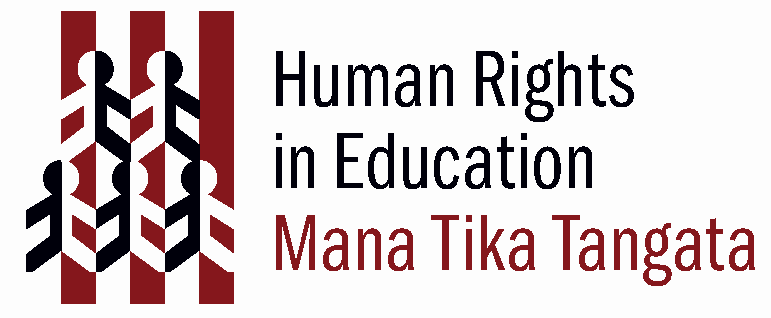  (Adapted from Canadian Child Care Federation Resource Sheet #63, ‘Respecting Children’s Rights in Practice’. Download this resource from http://www.cccf-fcsge.ca/publications/resourcesheets_en.html) RationaleDeveloping an appreciation of difference and an anti-discriminatory mindset in children, whereby they realise that every person is different and deserves respect regardless of who they are.  Te WhārikiContent linking this activity to Te Whāriki coming soon. Human Rights ActivityType of activityDiscussion, thinking, getting to know each other. PreparationPut children into thinking/discussion groups. MaterialsNoneTime FrameUnspecified, depends on level of discussionActivity stepsHelp children think about ways they are special in group discussion by using these sentence starters: I am special (because I am me).You are special (because you are you).I am special (because I have a baby sister).You are special (because you have a bed in two houses).I am special (because I can tie my shoes).You are special (because you wear glasses).GuidelinesActivity can work well with older students talking the younger children through the activity or teachers assigned to each group.   ExtensionTeachers or older students can collate ideas on posters and children can illustrate why they are special.UDHR ArticlesUNCRoC ArticlesFreedom from discriminationUDHR 2CRC 2Right to lifeUDHR 3CRC 6,37Right to securityUDHR 3CRC 19Freedom from torture or cruel, inhuman or degrading treatmentUDHR 5CRC 37Right to equality before the lawUDHR 7Right to a nationalityUDHR 15CRC 7Freedom of thought, conscience and religionUDHR 18 CRC 14Freedom of opinion & expressionUDHR 19CRC 13,17Rights of children with disabilitiesCRC 23